Σύνδεσμος Παρακολούθησης & Οδηγίες προς Συμμετέχοντες για Διαδικτυακή Δράση Ευαισθητοποίησης και Ενημέρωσης για την ΚατάθλιψηΣύνδεσμοι παρακολούθησης για το zoom και το facebook και αναλυτικές οδηγίες σύνδεσης, για όσους επιθυμούν να παρακολουθήσουν τις  διαδικτυακές  Δράσεις Ευαισθητοποίησης και Ενημέρωσης για την ΚατάθλιψηFACEBOOKΤην Ημέρα και ώρα της  Διαδικτυακής Δράσης, στην σελίδα «ΚΕΠ ΥΓΕΙΑΣ Κεντρική Δομή» https://www.facebook.com/kentrikidomikepygeias θα υπάρχει ζωντανή μετάδοση ZOOM Oι  Σύνδεσμοι για την παρακολούθηση μέσω της πλατφόρμας ZOOMΓια να παρακολουθήσετε την ημερίδα παρακαλούμε κάντε κλικ στον  σύνδεσμο (link): 26/3 - 12.30	-	https://zoom.us/j/92032372655 Οδηγίες Σύνδεσης & Παρακολούθησης μέσω Ηλεκτρονικού Υπολογιστή καιΣυσκευής  Κινητού ΤηλεφώνουΓια παρακολούθηση μέσω ΥπολογιστήΒήμα 1: Παρακαλούμε κάντε κλίκ στο εικονίδιο που κυκλώνεται με κόκκινο στην παρακάτω φωτογραφία.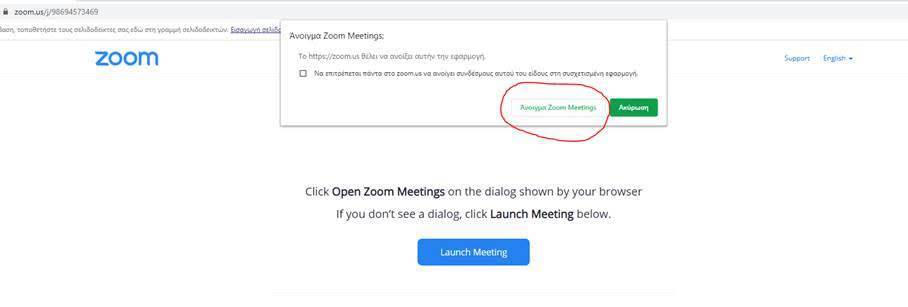 Βήμα 2: Παρακαλούμε κάντε κλίκ στο εικονίδιο που κυκλώνεται με κόκκινο στην παρακάτω φωτογραφία                                                                                                                      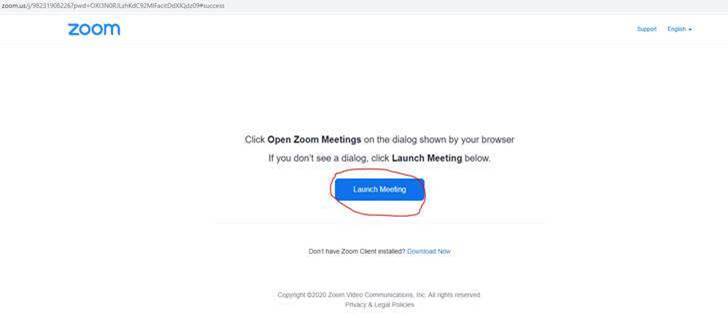 Βήμα 3: Παρακαλούμε πληκτρολογήστε το ονοματεπώνυμό σας, στο πεδίο που κυκλώνεται με κόκκινο στην παρακάτω φωτογραφία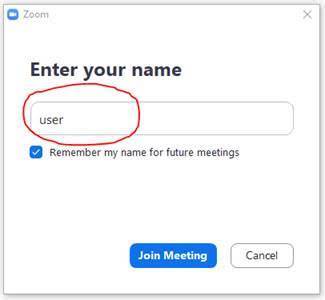 Στην συνέχεια παρακαλούμε περιμένετε μερικά δευτερόλεπτα, μέχρι ο διαχειριστής να σας δώσει πρόσβαση.Είσαστε έτοιμοι να παρακολουθήσετε!Για παρακολούθηση μέσω ΚινητούΒήμα 1: Εγκατάσταση της εφαρμογής ZOOM στο κινητό μέσω Google Play για κινητά Android ή μέσω App Store για κινητά iPhone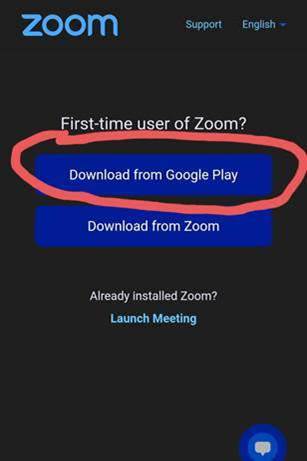 Βήμα 2: παρακαλούμε περιμένετε μερικά δευτερόλεπτα, μέχρι ο διαχειριστής να σας δώσει πρόσβαση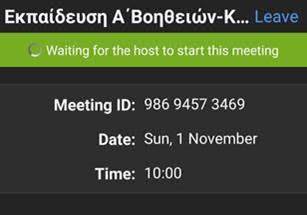 Βήμα 3: Επιλέξτε το link που σας έχει προωθηθεί